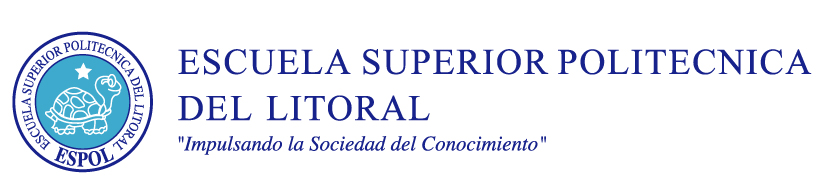 MATERIA:     PROCESO HISTÓRICO DE LA COMUNICACIÓN NOMBRE DEL ESTUDIANTE:FECHA: JULIO 02 DE 2013PROFESOR: Msc. BEATRIZ CHANG YÁNEZTEMARIOSEncierre en un círculo1.- Cuál de estos conceptos de comunicación es falso?a.- Los seres humanos desde que nacemos transmitimos ideasb.- El hombre desde que existió busco siempre la forma de comunicarsec.- Es la transmisión de ideas, mensajes e información2.- Quién fue el científico( nombre) que destaco que la comunicación nació básicamente de los animales?.......................Encierre en un circulo3.- El significado de ONAMATOPEYA es?Palabra    lengua       Estado   emocional            Sonido  gestos4.- El dialecto-lengua, es la evolución en la historia de la comunicación?Verdadero         falso       ninguno 5.-La historia de la publicidad se inició ..?  a) Ideogramas              b) pictográficas  c) tablillas de arcilla  d) pregonero6.- Como se identificaba la escritura cuneiforme?  Símbolos        objetosSignos  grabados                objetos7.-Cuántos elementos tiene el proceso de comunicación? Seis, dos cuatro, cinco, ocho8.- ¨El lenguaje desarrolló la cultura oral para que la información se vaya difundiendo¨   verdadero       falso  Ninguno de los anteriores9.- Encierre en un círculo los literales correctos.¨Cuáles son las funciones fundamentales de la lengua?. a) informátiva  b) expresiva c) persuasiva  d) comunicativa  e) estratégica  f) apelativa g) influyente  h)fática10.- Encierre en un círculo: Indique las clases de lenguaje?  a)Oral     b)debate  c)discurso escrito  d) mímico   e)icónico   f) alfabeto11.-  En la comunicación oral , el procedimiento básico es..?a) Hablar y emitir mensaje     b)  hablar y escuchar  c) recibir mensaje y difundir12.- Señale si es verdadero, falso  ó ninguno ¨ Lenguaje Natural es el que utiliza los medios que la lengua le ofrece a fin de crear belleza ¨……………….13.-  Qué elementos fonéticos incorporo la escritura cuneiforme?a.- Ideográficos   b.- tabla de arcilla   c.- signos    d.- sonidos 14.- El Alfabeto Cirílico se desarrollo en los países más occidentales?  Verdadero      falso     ninguno 15.- A quién le corresponde los jeroglíficos: a)China  b)Mesopotamia  c)primitivos d)egipcios  e)fenicios 16.-  A quién le corresponde los ideogramas: a) China  b)Europa c)Alemaniad) Egipcios17.- ¨Cuneiforme¨ se llamaba los cilindros de  arcilla donde se guardaban los documentos?. a) verdadero   b) falso   c) ninguno de los anteriores18.- El esclavo romano Marco Tulio, que creó? a)Máquina de escribir,         b) taquigrafía         c) hojas manuscritas19.- Cuál fue la obra tipográfica de la historia de johann Gutenberg? ……………………….20.- Los escritos de Martín Lutero se tradujeron del latín a las lenguas vulgares:  verdadero     falso      Ninguna de las anteriores21.- En qué año la revolución digital marcó algunos eventos históricos importantes? a) 2000   b)   2010    c) 2009   d) 200322.-  En década surgió el periodismo televisivo?  a) 80   b) 50  c) 60  d) 9023.-Cómo se la considera actualmente a la Radio? a)  digital  b) entretenimiento c) satelital 24.- El espacio público ¨Es el espacio libre y de uso de todos  los ciudadanos¨?  a) Falso    b)verdadero      c) ninguno de los anteriores25.- El teletipo es…?  a) Máquina de escribir     b)télex        c)máquina telegráfica  26.- Quién invento el cine tridimensional  con el sistema de lentes bifocales? a)Marconi  b)Gray y Bell  c) Lumiere d)Braile27.-  En qué año se inició ¨LA ERA DEL INTERNET¨?  1985     1983   199028.- Cuántas revoluciones en la comunicación se dieron..?  dos  tres  cinco  cuatro uno29.- La Opinión Pública no se expresa abiertamente   durante mucho tiempo?Verdadero     Falso    30.-  Señale los modelos de opinión?   a.- racional    b.- informativa  c.- control social     d.- técnico  e.- comprensivo